ПЛАН ЗАСТРОЙКИ КОМПЕТЕНЦИИ«АДАПТАЦИЯ ИНОСТРАННЫХ ГРАЖДАН (МИГРАЦИОННЫЙ ЭКСПЕРТ)»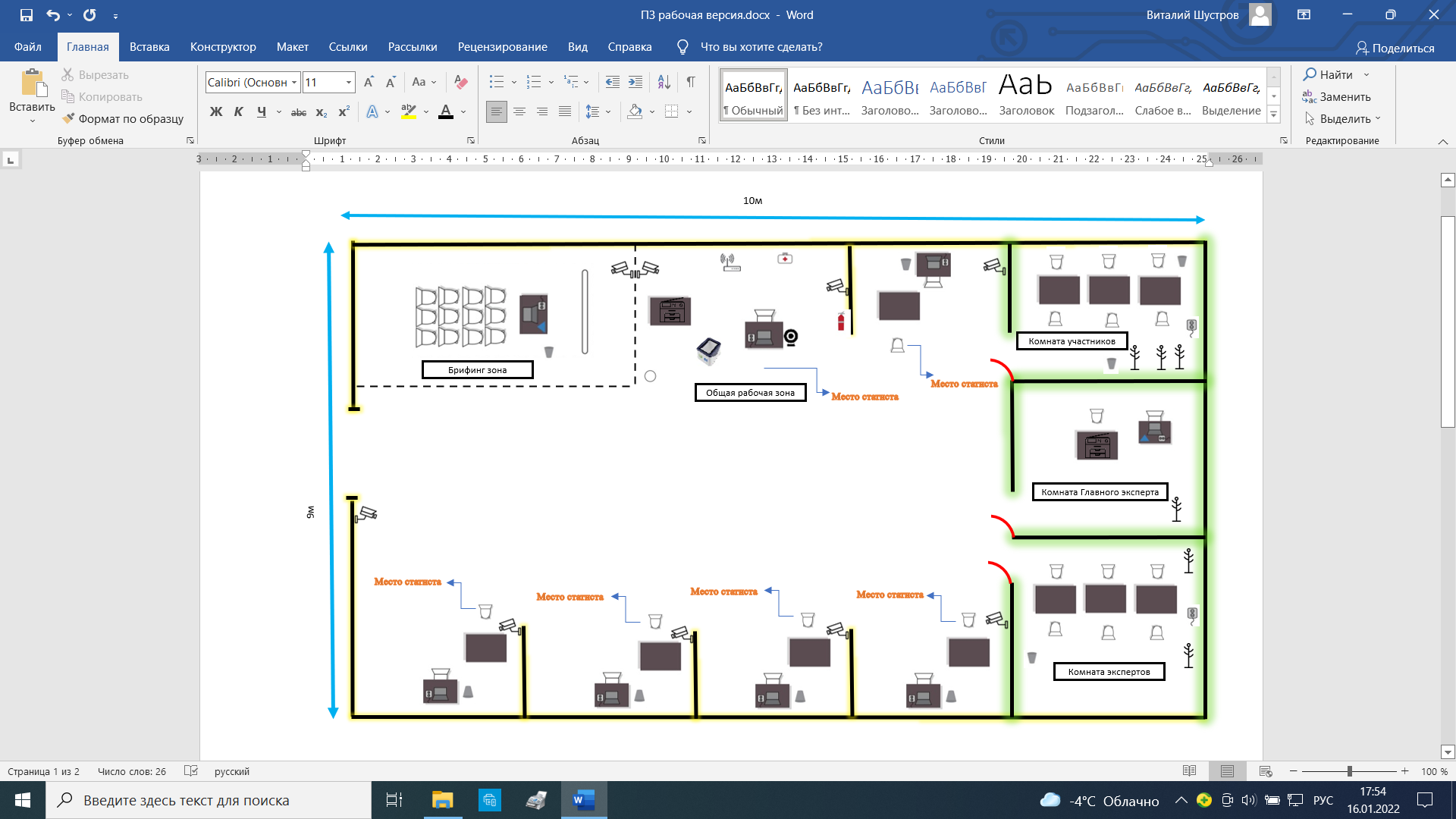 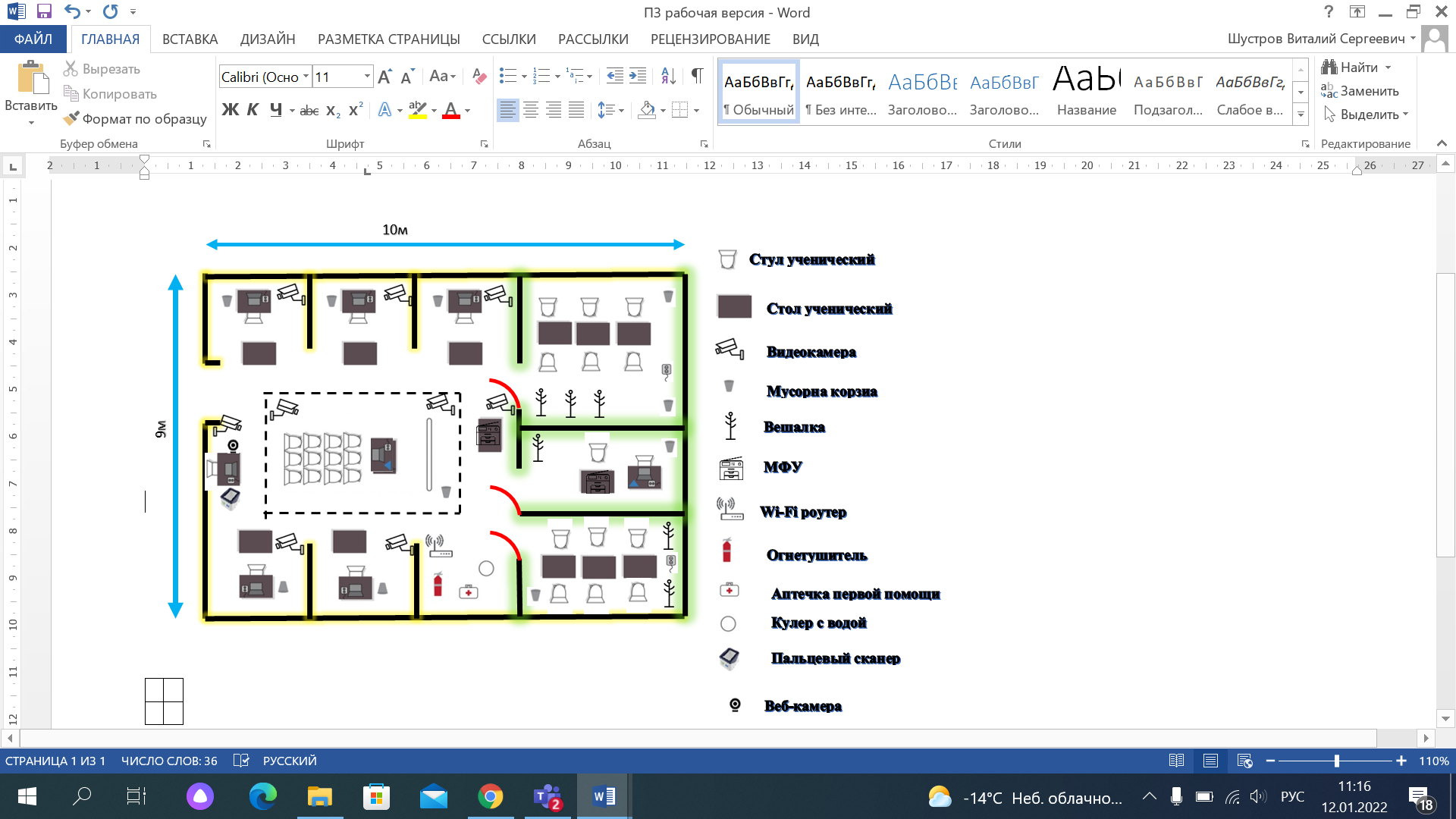 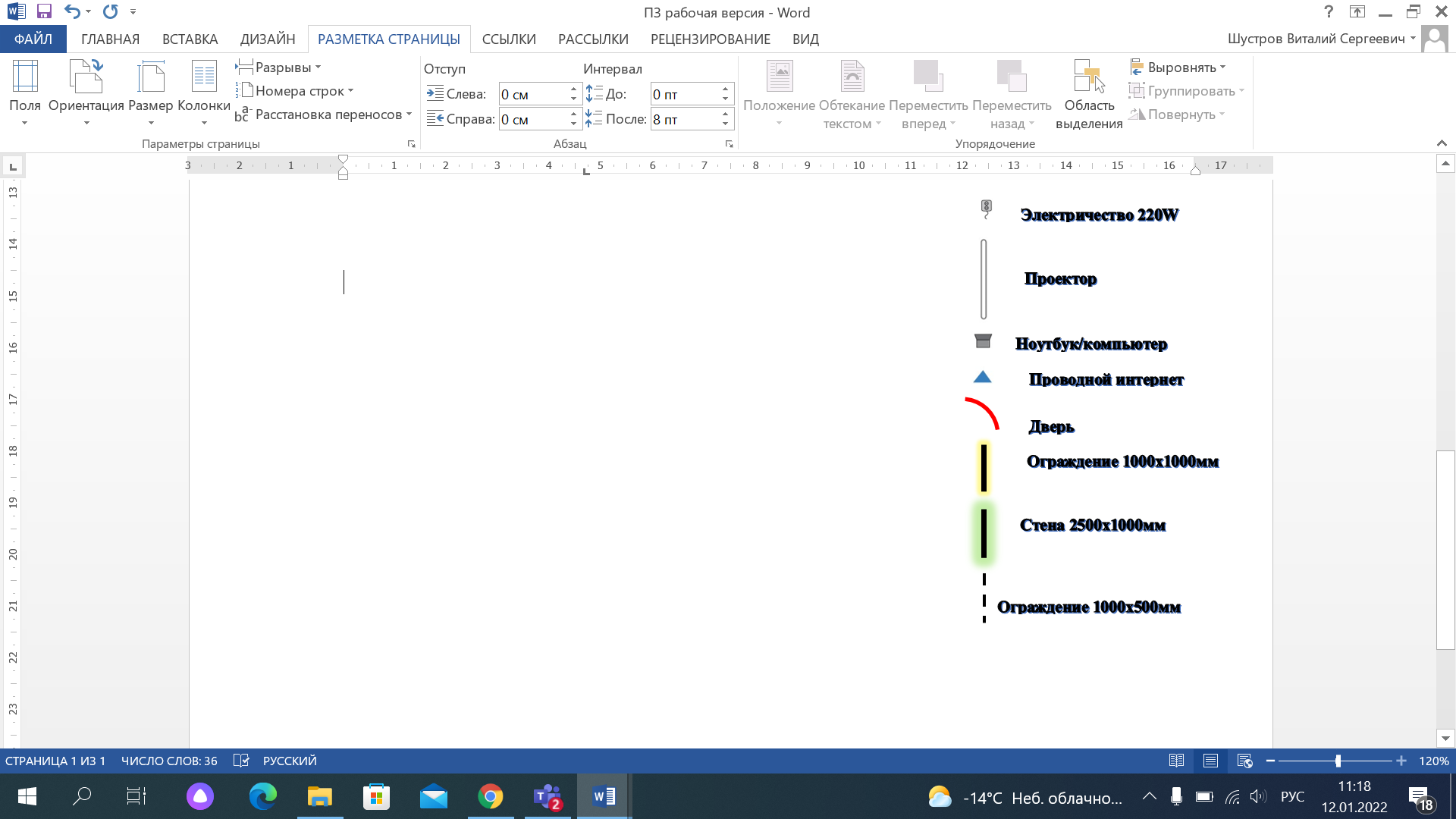 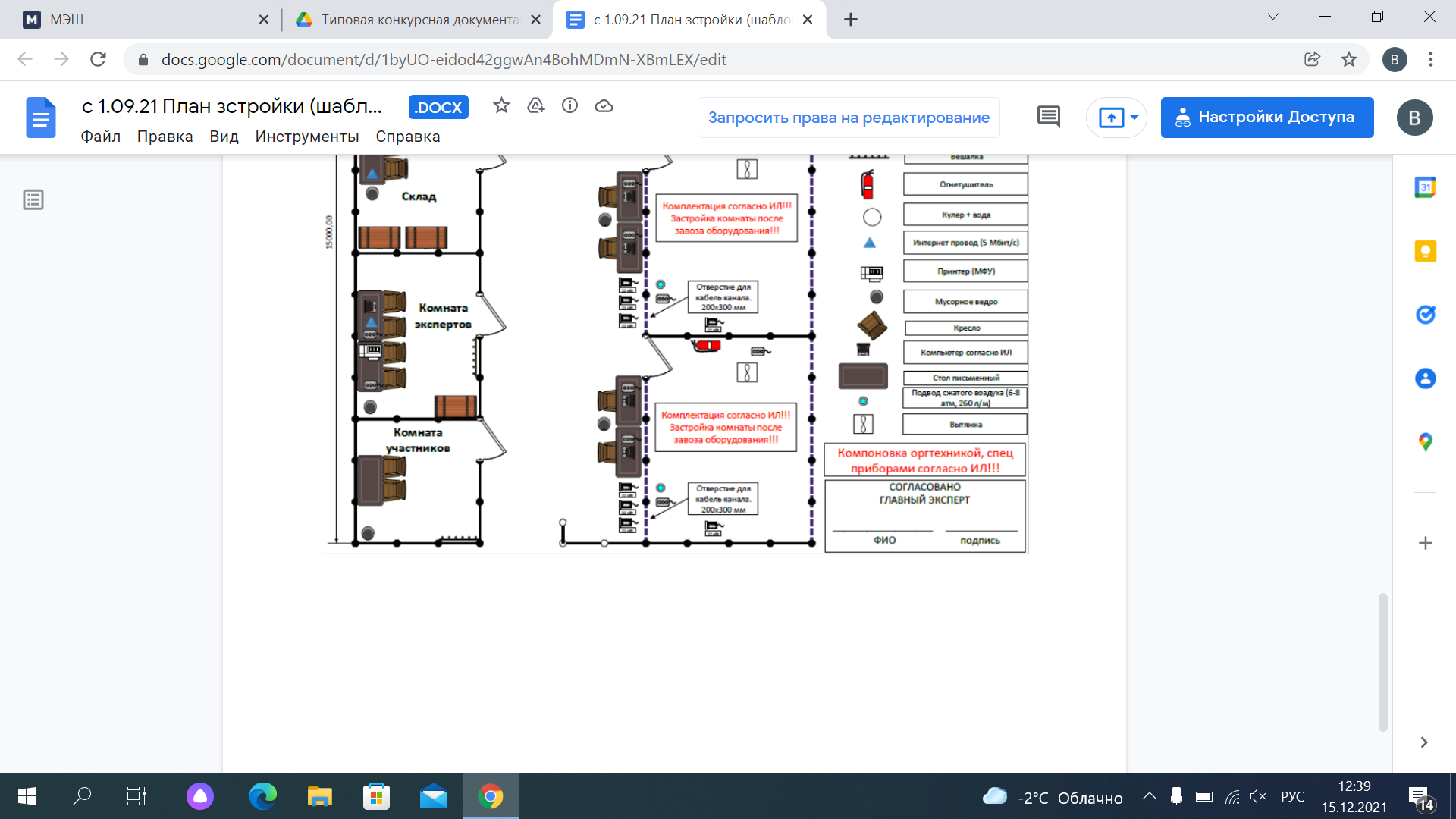 